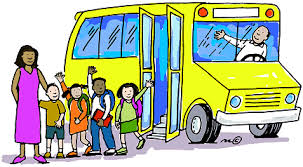 Read the text.This is Harry. He usually goes to school by bike. He sometimes walks to school with his friends. He doesn’t go to school by bus. His sister always goes to school by bus. She never walks to school.Harry’s mum always goes to work by car but she doesn’t drive. Harry’s dad drives her to work. Harry’s parents go to work together.Are the following sentences true (T) or false (F)?Harry often goes to school by bus.Harry doesn’t go to school by bus.Harry’s sister never walks to school.Harry’s mum drives a car.Read the text again and correct the mistakes in the underlined words.Harry sometimes walks to school with his sister.Harry’s sister often walks to school.Harry’s dad drives Harry’s sister to work.Harry’s parents don’t go to work together.Answer key1. a-F; b-T; c-T; d-F.2. a- sister friends; b-often never; c-sister mum; 4-don’t.Name: ____________________________    Surname: ____________________________    Nber: ____   Grade/Class: _____Name: ____________________________    Surname: ____________________________    Nber: ____   Grade/Class: _____Name: ____________________________    Surname: ____________________________    Nber: ____   Grade/Class: _____Assessment: _____________________________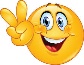 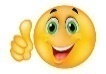 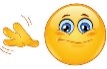 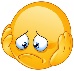 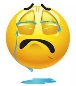 Date: ___________________________________________________    Date: ___________________________________________________    Assessment: _____________________________Teacher’s signature:___________________________Parent’s signature:___________________________